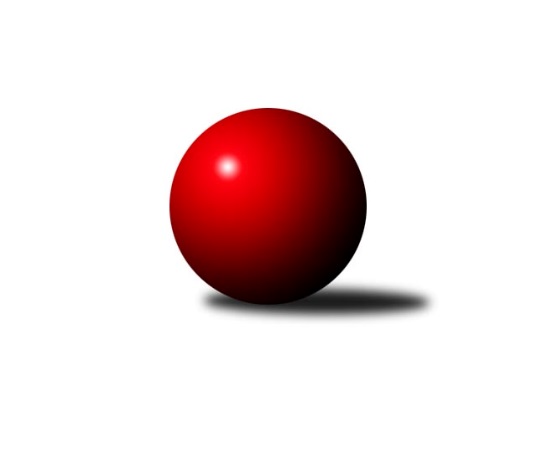 Č.20Ročník 2019/2020	27.2.2020Nejlepšího výkonu v tomto kole: 2592 dosáhlo družstvo: KK Dopravní podniky Praha BMistrovství Prahy 3 2019/2020Výsledky 20. kolaSouhrnný přehled výsledků:KK Dopravní podniky Praha B	- TJ Astra Zahradní Město B	5:3	2592:2544	7.0:5.0	23.1.SK Rapid Praha A	- KK Slavia Praha D	3:5	2583:2591	7.0:5.0	24.2.TJ ZENTIVA Praha 	- KK Dopravní podniky Praha A	1:7	1649:2197	2.0:10.0	25.2.TJ Sokol Praha-Vršovice C	- Sokol Kobylisy D	7:1	2416:2131	11.0:1.0	26.2.KK Konstruktiva Praha E	- SK Žižkov Praha D	6:2	2310:2220	8.0:4.0	27.2.VSK ČVUT Praha B	- AC Sparta B	3:5	2462:2481	7.0:5.0	27.2.TJ Praga Praha B	- SK Meteor Praha D	7:1	2291:2069	8.0:4.0	27.2.TJ Praga Praha B	- KK Konstruktiva Praha E	6:2	2386:2205	8.5:3.5	25.2.Tabulka družstev:	1.	TJ Praga Praha B	20	15	3	2	105.0 : 55.0 	132.0 : 108.0 	 2364	33	2.	AC Sparta B	20	16	0	4	110.0 : 50.0 	144.5 : 95.5 	 2382	32	3.	KK Dopravní podniky Praha A	20	13	2	5	98.5 : 61.5 	139.0 : 101.0 	 2386	28	4.	SK Meteor Praha D	20	12	2	6	94.0 : 66.0 	140.5 : 99.5 	 2293	26	5.	KK Slavia Praha D	20	12	1	7	93.5 : 66.5 	127.0 : 113.0 	 2358	25	6.	TJ Astra Zahradní Město B	20	11	1	8	88.0 : 72.0 	126.0 : 114.0 	 2374	23	7.	SK Rapid Praha A	20	11	0	9	82.0 : 77.0 	130.5 : 107.5 	 2379	22	8.	TJ Sokol Praha-Vršovice C	20	9	2	9	83.0 : 77.0 	121.5 : 118.5 	 2279	20	9.	VSK ČVUT Praha B	20	8	2	10	75.0 : 85.0 	118.0 : 122.0 	 2312	18	10.	KK Dopravní podniky Praha B	20	7	3	10	75.0 : 85.0 	123.0 : 117.0 	 2377	17	11.	KK Konstruktiva Praha E	20	7	1	12	71.5 : 88.5 	123.0 : 117.0 	 2369	15	12.	Sokol Kobylisy D	20	5	1	14	59.0 : 101.0 	97.5 : 142.5 	 2294	11	13.	SK Žižkov Praha D	20	5	0	15	52.5 : 107.5 	87.5 : 152.5 	 2255	10	14.	TJ ZENTIVA Praha	20	0	0	20	32.0 : 127.0 	68.0 : 170.0 	 2030	0Podrobné výsledky kola:	 KK Dopravní podniky Praha B	2592	5:3	2544	TJ Astra Zahradní Město B	Jindřich Málek	 	 204 	 244 		448 	 1:1 	 455 	 	236 	 219		Marek Sedlák	Josef Málek	 	 221 	 239 		460 	 2:0 	 437 	 	203 	 234		Lucie Hlavatá	Petra Švarcová	 	 196 	 246 		442 	 2:0 	 335 	 	165 	 170		Martin Kozdera	Jiří Svozílek	 	 198 	 199 		397 	 0:2 	 431 	 	204 	 227		Tomáš Kudweis	Jaroslav Michálek	 	 217 	 221 		438 	 1:1 	 423 	 	218 	 205		Radovan Šimůnek	Milan Švarc	 	 178 	 229 		407 	 1:1 	 463 	 	241 	 222		Vojtěch Kosteleckýrozhodčí: Nejlepší výkon utkání: 463 - Vojtěch Kostelecký	 SK Rapid Praha A	2583	3:5	2591	KK Slavia Praha D	Josef Pokorný	 	 207 	 223 		430 	 1:1 	 471 	 	250 	 221		Karel Myšák	Pavel Mach	 	 221 	 193 		414 	 2:0 	 388 	 	204 	 184		Vladimír Kněžek	Jiří Hofman	 	 216 	 211 		427 	 1:1 	 431 	 	221 	 210		Karel Bernat	Vojtěch Roubal	 	 203 	 196 		399 	 0:2 	 431 	 	228 	 203		Petr Knap	Martin Podhola	 	 252 	 237 		489 	 2:0 	 456 	 	228 	 228		Tomáš Jiránek	Antonín Tůma	 	 199 	 225 		424 	 1:1 	 414 	 	214 	 200		Jan Václavíkrozhodčí: Nejlepší výkon utkání: 489 - Martin Podhola	 TJ ZENTIVA Praha 	1649	1:7	2197	KK Dopravní podniky Praha A	Pavel Plíska	 	 140 	 149 		289 	 0:2 	 341 	 	175 	 166		Jaroslav Vondrák	Ladislav Holeček	 	 163 	 188 		351 	 0:2 	 395 	 	200 	 195		Jan Novák	Jana Valentová	 	 173 	 167 		340 	 0:2 	 365 	 	189 	 176		Martin Štochl	Miloslav Kellner	 	 160 	 201 		361 	 1:1 	 346 	 	162 	 184		Deno Klos	Věra Štefanová	 	 143 	 165 		308 	 1:1 	 343 	 	187 	 156		Jindřich Habada	nikdo nenastoupil	 	 0 	 0 		0 	 0:2 	 407 	 	202 	 205		Miroslav Tomešrozhodčí: Nejlepší výkon utkání: 407 - Miroslav Tomeš	 TJ Sokol Praha-Vršovice C	2416	7:1	2131	Sokol Kobylisy D	Karel Wolf	 	 198 	 204 		402 	 2:0 	 355 	 	160 	 195		Miroslava Kmentová	Ivo Vávra	 	 195 	 215 		410 	 2:0 	 342 	 	172 	 170		Jiří Bílka	Vladimír Strnad	 	 204 	 215 		419 	 2:0 	 336 	 	177 	 159		Petra Klímová Rézová	Jaroslav Bělohlávek	 	 203 	 188 		391 	 2:0 	 346 	 	183 	 163		František Stibor	Karel Svitavský	 	 202 	 211 		413 	 2:0 	 360 	 	184 	 176		Markéta Březinová	Jana Myšičková	 	 172 	 209 		381 	 1:1 	 392 	 	214 	 178		Jana Cermanovározhodčí: Nejlepší výkon utkání: 419 - Vladimír Strnad	 KK Konstruktiva Praha E	2310	6:2	2220	SK Žižkov Praha D	František Vondráček	 	 199 	 202 		401 	 1:1 	 364 	 	205 	 159		Michal Truksa	Bohumír Musil	 	 193 	 213 		406 	 1:1 	 415 	 	227 	 188		Lenka Špačková	Stanislava Švindlová	 	 190 	 202 		392 	 2:0 	 375 	 	182 	 193		Martin Tožička	Jiřina Beranová *1	 	 165 	 169 		334 	 1:1 	 350 	 	185 	 165		Václav Žďárek	Milan Perman	 	 194 	 228 		422 	 2:0 	 364 	 	177 	 187		Petr Štěrba	Zbyněk Lébl	 	 168 	 187 		355 	 1:1 	 352 	 	163 	 189		Bohumil Strnadrozhodčí: střídání: *1 od 51. hodu Petr MašekNejlepší výkon utkání: 422 - Milan Perman	 VSK ČVUT Praha B	2462	3:5	2481	AC Sparta B	Tomáš Rejpal	 	 196 	 222 		418 	 1:1 	 403 	 	200 	 203		Kamila Svobodová	Jiří Škoda	 	 159 	 201 		360 	 0:2 	 441 	 	233 	 208		Miroslav Viktorin	Martin Kočí	 	 231 	 213 		444 	 2:0 	 429 	 	227 	 202		Zdeněk Cepl	Jiří Tencar	 	 190 	 203 		393 	 1:1 	 395 	 	211 	 184		Jan Vácha	Richard Glas	 	 227 	 249 		476 	 2:0 	 387 	 	189 	 198		Vít Fikejzl	Richard Stojan	 	 163 	 208 		371 	 1:1 	 426 	 	222 	 204		Jiří Neumajerrozhodčí: Nejlepší výkon utkání: 476 - Richard Glas	 TJ Praga Praha B	2291	7:1	2069	SK Meteor Praha D	Vít Kluganost	 	 194 	 207 		401 	 2:0 	 392 	 	193 	 199		Karel Mašek	Ondřej Maňour	 	 229 	 210 		439 	 2:0 	 331 	 	159 	 172		Jiří Svoboda	Lukáš Jirsa	 	 177 	 197 		374 	 2:0 	 340 	 	171 	 169		Jaroslav Novák	Petr Kšír	 	 182 	 153 		335 	 1:1 	 286 	 	120 	 166		Jan Šťastný	Pavel Jakl	 	 155 	 148 		303 	 0:2 	 332 	 	171 	 161		Václav Šrajer	Kryštof Maňour	 	 231 	 208 		439 	 1:1 	 388 	 	178 	 210		Jiří Novotný *1rozhodčí: střídání: *1 od 51. hodu Zdeněk MíkaNejlepšího výkonu v tomto utkání: 439 kuželek dosáhli: Ondřej Maňour, Kryštof Maňour	 TJ Praga Praha B	2386	6:2	2205	KK Konstruktiva Praha E	Lukáš Jirsa	 	 225 	 176 		401 	 1:1 	 407 	 	197 	 210		Zbyněk Lébl	Kryštof Maňour	 	 208 	 186 		394 	 2:0 	 347 	 	183 	 164		František Vondráček	Vít Kluganost	 	 196 	 217 		413 	 2:0 	 320 	 	150 	 170		Jiřina Beranová	Pavel Jakl	 	 177 	 179 		356 	 0:2 	 406 	 	195 	 211		Milan Perman	Petr Kšír	 	 185 	 198 		383 	 1.5:0.5 	 368 	 	185 	 183		Bohumír Musil	Ondřej Maňour	 	 220 	 219 		439 	 2:0 	 357 	 	149 	 208		Petr Mašekrozhodčí: Nejlepší výkon utkání: 439 - Ondřej MaňourPořadí jednotlivců:	jméno hráče	družstvo	celkem	plné	dorážka	chyby	poměr kuž.	Maximum	1.	Bohumír Musil 	KK Konstruktiva Praha E	431.66	299.2	132.5	7.1	9/9	(488)	2.	Martin Podhola 	SK Rapid Praha A	426.00	293.8	132.2	7.6	8/9	(489)	3.	Petra Švarcová 	KK Dopravní podniky Praha B	425.90	296.0	129.9	5.6	9/9	(457)	4.	Radovan Šimůnek 	TJ Astra Zahradní Město B	421.02	292.4	128.6	7.9	9/9	(470)	5.	Vít Kluganost 	TJ Praga Praha B	418.70	291.0	127.7	7.0	11/11	(450)	6.	David Knoll 	VSK ČVUT Praha B	417.96	293.1	124.9	5.9	7/10	(483)	7.	Marek Sedlák 	TJ Astra Zahradní Město B	417.11	286.0	131.1	8.3	9/9	(455)	8.	Jan Václavík 	KK Slavia Praha D	415.61	288.7	126.9	6.4	8/10	(449)	9.	Ondřej Maňour 	TJ Praga Praha B	415.38	284.5	130.9	7.2	10/11	(470)	10.	Martin Kočí 	VSK ČVUT Praha B	413.71	285.6	128.1	7.4	9/10	(477)	11.	Miroslav Tomeš 	KK Dopravní podniky Praha A	412.69	287.0	125.7	5.7	8/8	(461)	12.	Jindřich Málek 	KK Dopravní podniky Praha B	412.19	283.8	128.4	6.0	9/9	(451)	13.	Jan Novák 	KK Dopravní podniky Praha A	410.54	288.6	121.9	9.7	7/8	(472)	14.	Vojtěch Kostelecký 	TJ Astra Zahradní Město B	409.83	289.7	120.2	8.6	8/9	(469)	15.	Antonín Tůma 	SK Rapid Praha A	409.75	289.6	120.1	9.4	8/9	(459)	16.	Miroslav Viktorin 	AC Sparta B	409.58	288.4	121.2	8.7	8/8	(464)	17.	Zbyněk Lébl 	KK Konstruktiva Praha E	408.96	288.4	120.6	8.1	8/9	(445)	18.	Jaroslav Vondrák 	KK Dopravní podniky Praha A	408.85	293.4	115.4	7.8	8/8	(449)	19.	Petr Knap 	KK Slavia Praha D	408.60	291.3	117.3	9.1	8/10	(435)	20.	Milan Perman 	KK Konstruktiva Praha E	408.16	289.5	118.6	8.2	6/9	(449)	21.	Jan Petráček 	SK Meteor Praha D	407.92	281.4	126.6	7.5	6/8	(483)	22.	Karel Wolf 	TJ Sokol Praha-Vršovice C	407.13	287.5	119.7	9.6	8/9	(498)	23.	Zdeněk Novák 	KK Slavia Praha D	406.68	292.5	114.1	8.4	7/10	(437)	24.	Jiří Neumajer 	AC Sparta B	402.80	286.4	116.5	10.2	8/8	(457)	25.	Jiří Hofman 	SK Rapid Praha A	402.38	281.5	120.9	7.9	8/9	(445)	26.	Jiří Novotný 	SK Meteor Praha D	401.83	280.5	121.3	7.6	6/8	(455)	27.	Jaroslav Michálek 	KK Dopravní podniky Praha B	401.63	275.6	126.0	7.5	8/9	(450)	28.	Lucie Hlavatá 	TJ Astra Zahradní Město B	401.39	287.2	114.2	9.3	8/9	(447)	29.	Miloslav Kellner 	TJ ZENTIVA Praha 	400.96	287.2	113.8	8.5	8/9	(443)	30.	Martin Kovář 	TJ Praga Praha B	400.64	280.8	119.8	8.7	10/11	(437)	31.	Lenka Špačková 	SK Žižkov Praha D	400.28	276.1	124.2	8.2	7/8	(445)	32.	Petr Valta 	SK Rapid Praha A	400.21	281.7	118.5	9.4	7/9	(464)	33.	Josef Pokorný 	SK Rapid Praha A	398.97	283.1	115.9	11.3	6/9	(448)	34.	Karel Mašek 	SK Meteor Praha D	398.77	288.3	110.4	13.0	8/8	(456)	35.	Zdeněk Míka 	SK Meteor Praha D	398.68	281.3	117.4	8.4	7/8	(474)	36.	Vladimír Strnad 	TJ Sokol Praha-Vršovice C	397.15	283.7	113.4	8.8	9/9	(431)	37.	Kamila Svobodová 	AC Sparta B	397.07	277.8	119.2	8.9	7/8	(454)	38.	Petr Kšír 	TJ Praga Praha B	395.90	274.9	121.0	11.9	11/11	(448)	39.	Jiří Bílka 	Sokol Kobylisy D	395.73	281.3	114.5	11.7	9/10	(469)	40.	Karel Bernat 	KK Slavia Praha D	394.43	278.9	115.5	10.4	9/10	(433)	41.	Jana Cermanová 	Sokol Kobylisy D	394.42	280.3	114.2	10.5	10/10	(460)	42.	Jiří Škoda 	VSK ČVUT Praha B	394.31	275.3	119.1	9.7	9/10	(444)	43.	Vít Fikejzl 	AC Sparta B	393.29	281.2	112.1	10.2	8/8	(462)	44.	Jindřich Habada 	KK Dopravní podniky Praha A	392.99	276.0	117.0	11.2	8/8	(451)	45.	Zdeněk Cepl 	AC Sparta B	392.00	282.0	110.0	10.4	8/8	(446)	46.	Petr Mašek 	KK Konstruktiva Praha E	391.36	283.7	107.7	11.6	6/9	(421)	47.	Milan Švarc 	KK Dopravní podniky Praha B	389.60	281.8	107.8	11.9	9/9	(436)	48.	Jan Vácha 	AC Sparta B	388.90	275.2	113.7	9.5	8/8	(422)	49.	František Stibor 	Sokol Kobylisy D	388.79	281.5	107.2	12.9	7/10	(430)	50.	Karel Kochánek 	VSK ČVUT Praha B	388.43	286.2	102.2	12.4	7/10	(413)	51.	Jan Bártl 	TJ ZENTIVA Praha 	388.33	277.8	110.5	9.7	6/9	(442)	52.	Karel Svitavský 	TJ Sokol Praha-Vršovice C	386.74	278.0	108.7	11.0	8/9	(426)	53.	Josef Málek 	KK Dopravní podniky Praha B	386.62	269.3	117.3	11.4	9/9	(460)	54.	Tomáš Kudweis 	TJ Astra Zahradní Město B	386.54	275.0	111.5	11.1	7/9	(451)	55.	Petr Štěrba 	SK Žižkov Praha D	385.56	282.0	103.6	14.2	6/8	(444)	56.	Karel Hnátek  st.	KK Dopravní podniky Praha A	384.93	279.6	105.3	14.2	7/8	(435)	57.	Kryštof Maňour 	TJ Praga Praha B	384.65	270.3	114.3	10.7	11/11	(439)	58.	Karel Myšák 	KK Slavia Praha D	382.57	272.2	110.3	12.6	9/10	(471)	59.	František Pudil 	SK Rapid Praha A	382.25	273.8	108.4	12.3	6/9	(454)	60.	Martin Tožička 	SK Žižkov Praha D	380.80	275.1	105.7	11.5	8/8	(473)	61.	Jan Rabenseifner 	KK Slavia Praha D	380.68	269.5	111.2	10.8	9/10	(415)	62.	Ivo Vávra 	TJ Sokol Praha-Vršovice C	379.91	275.2	104.7	13.4	7/9	(433)	63.	František Vondráček 	KK Konstruktiva Praha E	379.33	284.3	95.1	15.6	6/9	(411)	64.	Miroslava Kmentová 	Sokol Kobylisy D	378.93	276.0	103.0	13.2	9/10	(411)	65.	Jiří Štoček 	SK Žižkov Praha D	375.84	271.7	104.1	11.6	7/8	(456)	66.	Jiří Svoboda 	SK Meteor Praha D	374.92	273.3	101.6	13.0	8/8	(443)	67.	Jiří Svozílek 	KK Dopravní podniky Praha B	374.66	274.7	99.9	14.4	8/9	(446)	68.	Martin Štochl 	KK Dopravní podniky Praha A	374.61	275.4	99.2	14.4	8/8	(424)	69.	Stanislava Švindlová 	KK Konstruktiva Praha E	374.50	270.6	103.9	12.9	6/9	(420)	70.	Václav Šrajer 	SK Meteor Praha D	374.29	269.1	105.2	12.0	6/8	(435)	71.	Michal Truksa 	SK Žižkov Praha D	373.21	267.6	105.6	14.5	7/8	(431)	72.	Markéta Březinová 	Sokol Kobylisy D	372.81	265.5	107.3	11.2	10/10	(418)	73.	Jiřina Beranová 	KK Konstruktiva Praha E	371.04	271.1	100.0	16.2	7/9	(398)	74.	Jana Myšičková 	TJ Sokol Praha-Vršovice C	367.64	262.0	105.7	11.6	9/9	(406)	75.	Tomáš Rejpal 	VSK ČVUT Praha B	365.89	264.6	101.3	13.2	8/10	(463)	76.	Vojtěch Roubal 	SK Rapid Praha A	365.31	261.8	103.5	13.7	8/9	(420)	77.	Václav Žďárek 	SK Žižkov Praha D	362.98	267.0	96.0	15.0	8/8	(433)	78.	Jakub Jetmar 	TJ Astra Zahradní Město B	361.43	263.3	98.1	14.0	6/9	(434)	79.	Jana Valentová 	TJ ZENTIVA Praha 	361.33	273.3	88.1	17.0	9/9	(400)	80.	Věra Štefanová 	TJ ZENTIVA Praha 	361.06	265.6	95.5	15.0	9/9	(409)	81.	Tomáš Smékal 	TJ Praga Praha B	360.88	265.5	95.4	17.5	8/11	(392)	82.	Jaromír Deák 	Sokol Kobylisy D	358.75	261.5	97.2	14.4	8/10	(394)	83.	Ladislav Holeček 	TJ ZENTIVA Praha 	353.69	261.2	92.5	15.8	8/9	(405)	84.	Jaroslav Bělohlávek 	TJ Sokol Praha-Vršovice C	350.07	254.1	95.9	14.5	9/9	(399)	85.	Martin Kozdera 	TJ Astra Zahradní Město B	340.46	250.0	90.5	16.5	7/9	(383)	86.	Pavel Plíska 	TJ ZENTIVA Praha 	278.01	214.4	63.6	29.7	6/9	(347)		Josef Kašpar 	TJ Praga Praha B	461.00	311.0	150.0	4.0	1/11	(461)		Pavel Pavlíček 	AC Sparta B	445.00	296.0	149.0	4.0	1/8	(445)		Luboš Kocmich 	VSK ČVUT Praha B	439.50	294.5	145.0	2.0	2/10	(463)		Richard Glas 	VSK ČVUT Praha B	425.18	288.1	137.1	7.1	5/10	(484)		Miroslav Bohuslav 	Sokol Kobylisy D	412.60	290.5	122.1	9.0	5/10	(433)		Stanislav Durchánek 	VSK ČVUT Praha B	410.12	285.9	124.2	7.3	5/10	(485)		Luboš Kučera 	TJ Sokol Praha-Vršovice C	409.00	287.0	122.0	11.0	1/9	(409)		Pavel Mach 	SK Rapid Praha A	405.67	279.3	126.3	8.0	3/9	(414)		Lenka Krausová 	TJ ZENTIVA Praha 	403.67	287.7	116.0	10.1	5/9	(439)		Deno Klos 	KK Dopravní podniky Praha A	401.29	287.2	114.1	11.2	4/8	(446)		Tomáš Jiránek 	KK Slavia Praha D	400.69	278.9	121.8	8.2	6/10	(456)		Tomáš Kuneš 	VSK ČVUT Praha B	399.00	275.0	124.0	11.0	1/10	(399)		Vlastimil Chlumský 	KK Konstruktiva Praha E	398.90	285.7	113.2	8.7	5/9	(423)		Tomáš Doležal 	TJ Astra Zahradní Město B	396.00	291.0	105.0	10.0	1/9	(396)		Miroslav Málek 	KK Dopravní podniky Praha B	393.38	286.2	107.2	12.9	4/9	(419)		Petr Peřina 	TJ Astra Zahradní Město B	393.20	280.6	112.6	11.7	5/9	(429)		Lubomír Čech 	SK Žižkov Praha D	391.33	280.1	111.2	11.3	3/8	(417)		Martin Jelínek 	TJ Praga Praha B	389.50	293.5	96.0	15.5	1/11	(396)		Miroslav Klabík 	TJ Sokol Praha-Vršovice C	389.00	301.0	88.0	19.0	1/9	(389)		Jiří Lankaš 	AC Sparta B	388.92	278.1	110.8	9.1	3/8	(411)		Jiří Chrdle 	SK Meteor Praha D	382.00	272.0	110.0	12.0	1/8	(382)		Antonín Švarc 	KK Dopravní podniky Praha A	380.00	250.0	130.0	5.0	1/8	(380)		Lukáš Jirsa 	TJ Praga Praha B	380.00	277.2	102.8	13.0	1/11	(401)		Jiří Tencar 	VSK ČVUT Praha B	378.22	267.6	110.6	11.6	6/10	(455)		Jan Červenka 	AC Sparta B	377.33	276.0	101.3	15.7	3/8	(391)		Bohumil Strnad 	SK Žižkov Praha D	376.63	263.7	112.9	11.2	4/8	(438)		Miroslav Kettner 	TJ Sokol Praha-Vršovice C	376.50	252.5	124.0	9.3	2/9	(411)		Karel Radil 	TJ Sokol Praha-Vršovice C	373.00	270.0	103.0	9.0	1/9	(373)		Petr Švenda 	SK Rapid Praha A	371.00	264.5	106.5	13.5	2/9	(396)		Vojtěch Brodský 	TJ Praga Praha B	368.00	274.0	94.0	7.0	1/11	(368)		Eliška Fialová 	TJ ZENTIVA Praha 	367.21	265.9	101.3	12.7	4/9	(394)		Vladimír Kněžek 	KK Slavia Praha D	365.50	251.2	114.3	14.7	6/10	(432)		Lukáš Pelánek 	TJ Sokol Praha-Vršovice C	364.67	258.7	106.0	13.0	3/9	(405)		Bohumil Plášil 	KK Dopravní podniky Praha A	362.00	269.5	92.5	18.0	1/8	(375)		František Brodil 	SK Žižkov Praha D	361.51	263.8	97.7	13.4	5/8	(402)		Jaroslav Novák 	SK Meteor Praha D	358.40	266.8	91.6	16.9	5/8	(400)		Jiří Vilímovský 	TJ Sokol Praha-Vršovice C	356.00	243.0	113.0	11.0	1/9	(356)		Jiří Třešňák 	SK Meteor Praha D	352.67	256.7	96.0	14.7	3/8	(373)		Ladislav Kroužel 	Sokol Kobylisy D	351.50	264.5	87.0	12.0	1/10	(356)		Richard Stojan 	VSK ČVUT Praha B	344.78	254.7	90.1	15.0	5/10	(376)		Petra Klímová Rézová 	Sokol Kobylisy D	336.33	248.3	88.0	18.3	3/10	(355)		Pavel Jakl 	TJ Praga Praha B	327.95	240.6	87.4	17.3	4/11	(374)		Marie Málková 	KK Dopravní podniky Praha B	286.50	215.0	71.5	24.5	2/9	(294)		Jan Šťastný 	SK Meteor Praha D	286.00	225.0	61.0	30.0	1/8	(286)		Tomáš King 	VSK ČVUT Praha B	260.67	202.0	58.7	31.3	1/10	(289)Sportovně technické informace:Starty náhradníků:registrační číslo	jméno a příjmení 	datum startu 	družstvo	číslo startu1157	Pavel Mach	24.02.2020	SK Rapid Praha A	2x
Hráči dopsaní na soupisku:registrační číslo	jméno a příjmení 	datum startu 	družstvo	Program dalšího kola:21. kolo2.3.2020	po	17:00	AC Sparta B - SK Rapid Praha A	2.3.2020	po	17:30	KK Dopravní podniky Praha A - KK Dopravní podniky Praha B	3.3.2020	út	17:30	KK Slavia Praha D - KK Konstruktiva Praha E	3.3.2020	út	17:30	TJ Astra Zahradní Město B - SK Meteor Praha D	4.3.2020	st	17:00	SK Žižkov Praha D - TJ ZENTIVA Praha 	4.3.2020	st	17:30	TJ Sokol Praha-Vršovice C - TJ Praga Praha B	5.3.2020	čt	17:00	Sokol Kobylisy D - VSK ČVUT Praha B	Nejlepší šestka kola - absolutněNejlepší šestka kola - absolutněNejlepší šestka kola - absolutněNejlepší šestka kola - absolutněNejlepší šestka kola - dle průměru kuželenNejlepší šestka kola - dle průměru kuželenNejlepší šestka kola - dle průměru kuželenNejlepší šestka kola - dle průměru kuželenNejlepší šestka kola - dle průměru kuželenPočetJménoNázev týmuVýkonPočetJménoNázev týmuPrůměr (%)Výkon7xMartin PodholaSK Rapid Praha 4897xMartin PodholaSK Rapid Praha 119.124896xRichard GlasČVUT Praha B4764xRichard GlasČVUT Praha B115.954761xKarel MyšákSl. Praha D4717xOndřej MaňourPraga Praha B115.864392xVojtěch KosteleckýAstra ZM B4633xKryštof MaňourPraga Praha B115.864391xJosef MálekDP B4601xKarel MyšákSl. Praha D114.734711xTomáš JiránekSl. Praha D4565xVladimír StrnadVršovice C114.56419